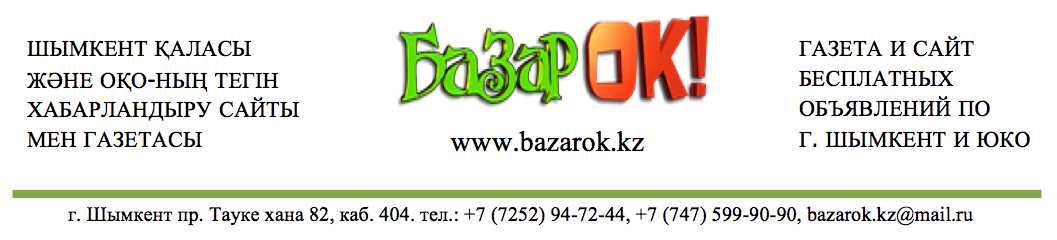 Прайс на газету "БазарОК""Обложка" 1-я полоса полноцвет.. Стоимость размещения 130 тг/см2."Последняя полоса - обложка" 24-я полоса полноцвет. Стоимость размещения 110 тг/см2.2-я полоса Модульная Реклама ч/б. Стоимость размещения 90 тг/см2. 23-полоса Модульная реклама ч/б. Стоимость размещения 90 тг/см2.В рубриках (в каждой рубрике до 200см2  для модульной и объявления в виде рамочки «классифайд»). Всего 18 полос ч/б. Стоимость размещения 60 тг/см2.Раздел «Авто»  полноцвет 7-я полоса. Стоимость размещения 80 тг/см2.Раздел «Скидки-Купоны» 18-я полоса полноцвет. Стоимость размещения: 100 тг/см2.Обычная рамочка (до 10 слов) 300 тнг.*** При размещении рекламы или объявлений в газете «БазарОК», Ваше объявление дублируется на сайте www.bazarok.kz в качестве бонуса. *** Максимальная скидка 20%, предоставляется при размещении боле чем на 2 месяца (8 выходов) и на размещение более чем на 150 см2.*** Все строчные объявления в газету и на сайт www.bazarok.kz  принимаются бесплатно.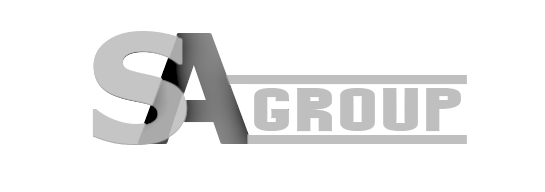 